Distribution of couple families by opposite-sex or same-sex status, Canada, 2001 to 2011Source: Table 3: Distribution (number and percentage) and percentage change of couple families by opposite-sex or same-sex status, Canada, 2001 to 2011, http://www12.statcan.ca/census-recensement/2011/as-sa/98-312-x/2011001/tbl/tbl3-eng.cfmNB - Ask Ms. Teschow about the "problem" with the 2011 numbers..."Are you married?""Are you living with a person of the same sex?"Distribution (in percentage) of census families by presence of children, Canada, 2001 to 2011Source: Figure 1, Distribution (in percentage) of census families by presence of children, Canada, 2001 to 2011, http://www12.statcan.ca/census-recensement/2011/as-sa/98-312-x/2011001/fig/fig1-eng.cfmSee also data from Mr. Speers morning club participation (pink sheets in folder)Population of immigrant first language families, Canada, 2011Source: Table 1, Population of immigrant mother tongue families, showing main languages comprising each family, Canada, 2011, http://www12.statcan.ca/census-recensement/2011/as-sa/98-314-x/2011003/tbl/tbl3_2-1-eng.cfmCanada’s Racism Problem – Raw DataCanadian Median Income Aboriginal - $18,080Canadian Median Income All – $68,410American Median Income Black – $38,401American Unemployment Rate Black – 12.6%Canadian Unemployment Rate All – 6.9% Canadian Unemployment Rate Aboriginal – 13.9%Canadian Dropout Rate All – 8.5%Canadian Dropout Rate Aboriginal – 22.5%American Unemployment Rate Black – 10.7%Canada Infant Mortality Rate All – 4.8%Canada Infant Mortality Rate Aboriginal – 10.2%American Infant Mortality Rate Black – 12.4%You may wish to use this site to create your graph: http://www.statcan.gc.ca/edu/power-pouvoir/ch9/create-creer/5214819-eng.htmCYCLING in Portland, OregonCensus Bureau's annual American Community Survey:[24][25][26]Source: http://en.wikipedia.org/wiki/Cycling_in_Portland,_Oregon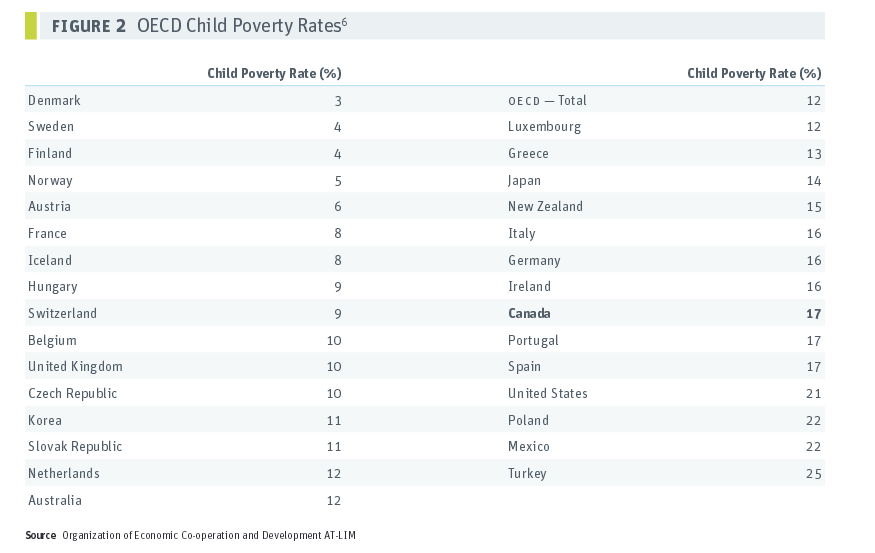 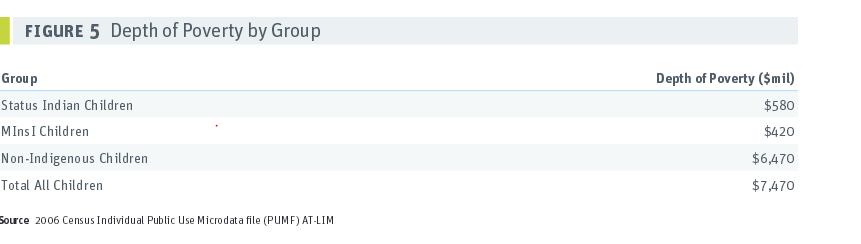 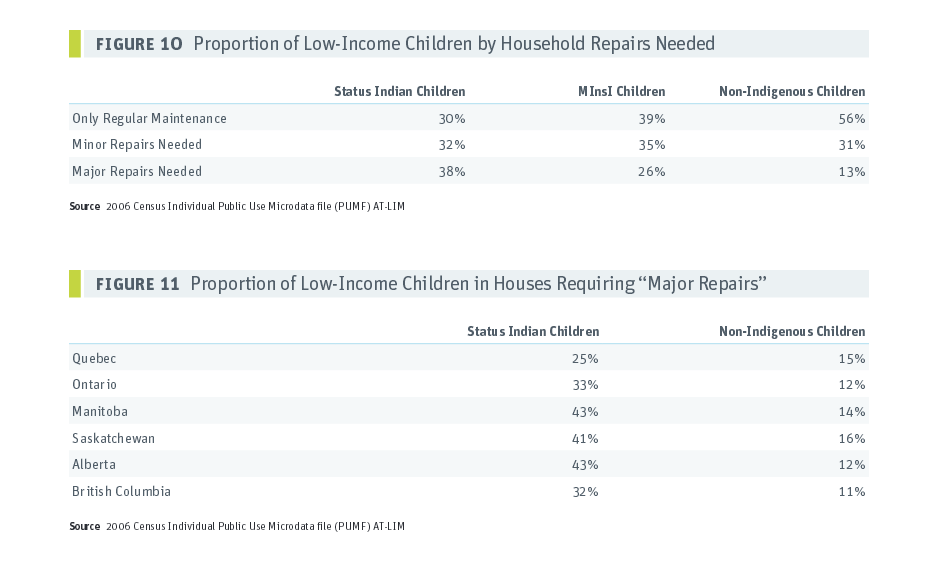 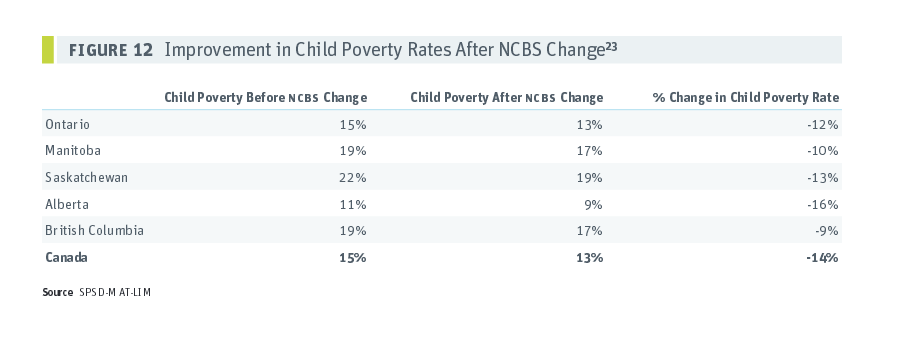 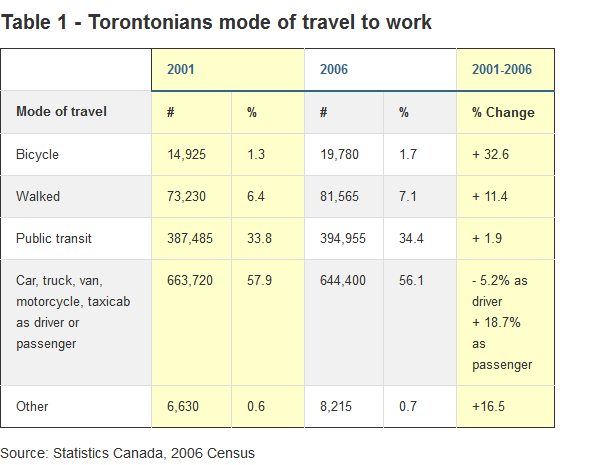 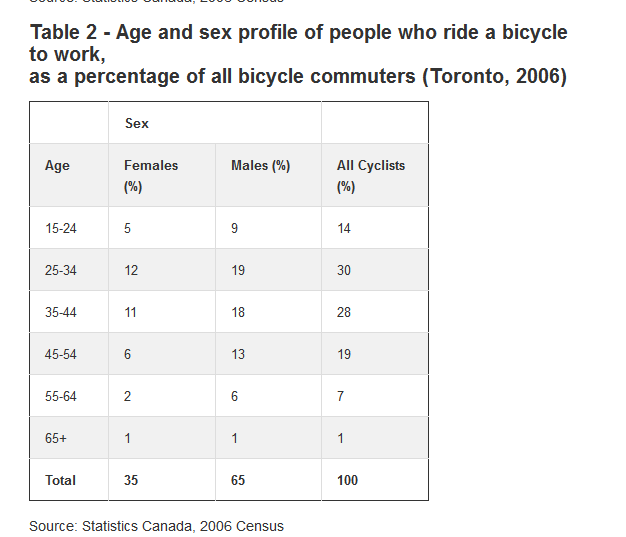 200120062011#%#%#%Opposite Sex Couples7,025,63099.57,437,43099.47,797,28099.2     * Married5,901,42583.66,098,44581.56,272,93579.8     * Common-Law1,124,20015.91,338, 98017.91,524,34519.4Same Sex Couples34,2000.545,3450.664,5750.8     * Married007,4650.121,0150.3     * Common-Law34, 2000.537,8850.543,5600.6200120062011Married with children37%34%31%Married without children32%33%34%Common-law with children6%7%8%Common-law without children8%9%10%Lone parent with children11%11%12%Lone parent with all children >25 years old4%4%5%Language FamiliesMain LanguagesNumberPercentageNiger-Congo Akan, Swahili, Rundi81,1351.2SemiticArabic, Hebrew, Amharic449,5806.6Indo-IranianPunjabi, Urdu, Persian, Gujarati, Hindi1,179,99017.3ChineseChinese, Cantonese, Mandarin1,112,61016.3Malayo-PolynesianTagalog, Ilocano, Malay443,7506.5RomanceSpanish, Italian, Portuguese1,196,39017.5SlavicPolish, Russian, Ukrainian721,60510.6Austro-AsiaticVietnamese, Khmer174,4552.6KoreanKorean142,8802.1OtherGerman, Somali, Turkish, Tamil, Dutch, Greek, etc.6,838,70519.3Calendar year1990200020052006200720082009201020112012Portland bike c. share1.2%1.8%3.5%4.2%3.9%6.0%5.8%6.0%6.3%6.1%National bike c. share0.41%0.38%0.40%0.45%0.48%0.55%0.55%0.53%0.56%0.61%